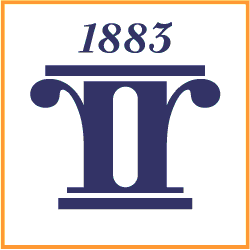 REINHARDT UNIVERSITY 			 FYS 101 First Year Seminar: Thriving in College (3 Credits) Spring 2024General Course InformationClass Time/Days: MWF, 8AM					Location: Tarpley 109Instructor:  Joshua Garner					Office: Hasty 3rd FloorOffice Hours:	By Appointment				Phone: 478-232-7037								Email: josh.garner@reinhardt.eduCourse DescriptionThis course is designed to offer a survey of important topics that are relevant to the successful transition of a first-year college student in addition to opportunities to connect to important campus resources and community partners.Credit Hour StatementFYS 101 First-Year Seminar is a general education course worth 3.0 academic credit hours. The duration of this course is 15 weeks.Course Websitehttps://reinhardtuniversity.instructure.com/login/ldapCourse GoalsFirst-Year Seminar: Thriving in College introduces students to the collegiate experience by assisting new students in making a successful transition academically, socially, and psychologically to Reinhardt University.FYS 101 aims to foster:engagement in deep learningapplication and growth of academic determinationpositivity and confidence in the student’s present and future lifea sense of belonging and connection involvement in the life of the universitya commitment to make a difference in the communityStudent Learning OutcomesBecoming a Contributing Member of the UniversitySLO1: As a result of participating in FYS, students will be able to appropriately engage in an academic community by articulating their perspectives; collaborating with others; and appreciating diverse viewpoints, through course and workshop attendance, and active course participation. Reinhardt General Education Outcomes: Domain III: Self, Society, and Culture: Students will demonstrate knowledge of the diversity of societies and cultures; the ability to view themselves and the world from cultural and historical perspectives other than their own.Prevention ProgrammingSLO2 and Reinhardt General Education Outcome: Domain IV: Values and Ethics: As a result of participating in FYS, students will be able to develop an understanding of and commitment to physical, emotional, and spiritual wellness.Service to the CommunitySLO3: As a result of participating in this course, students will engage in the university’s mission to engage in stewardship to others through the completion of service-learning hours.Reinhardt General Education Outcomes: Domain IV: Values and Ethics: Students will demonstrate stewardship and civic engagement, coupled with the ability to work with others, both collaboratively and in leadership roles. Vocational Discernment and Career PreparationSLO 4: As a result of participating in FYS, students will be able to initiate a process toward the attainment of personal and professional goals and articulate potential pathways to employability through completion of the vocational discernment and career preparation activities.Reinhardt General Education Outcomes: Domain II: Critical Thinking and Inquiry: Students will demonstrate independent thought and imagination; preparation for lifelong learning.First-Semester ReflectionSLO5: As a result of participating in this course, students will feel confident in their sense of belonging to Reinhardt University by reflecting on what they have learned.Reinhardt General Education Outcomes: Domain I: Communication: Students will demonstrate effective expression of ideas through writing, speech, and a variety of arts experiences. Reinhardt University General Education Learning Outcomes addressed in this course:Students will demonstrate effective expression of ideas through writing, speech, and visual media.Students will exhibit integrity and ethical responsibility.Students will demonstrate stewardship and civic engagement, coupled with the ability to work with others both collaboratively and in leadership roles.Course Expectations & Communication PoliciesActive participation is expected by attending classes, completing readings and assignments, and participating in class activities. Absences will only be excused with a doctor's note or by university notification if attending a university sponsored event. It is your responsibility to make up missing or late work.Canvas announcements will be the primary way of contact. These announcements will show up on Canvas and in your Reinhardt student email.Check Canvas and your email regularly, especially before class, for any updates or changes for the day.Your Reinhardt email account is the official means of communicating with your instructors and with the university. It is your responsibility to check your email at least once a day and open emails the university sends. Course Requirements/Assignments/EvaluationBecoming a Contributing Member of the University = 200 pointsClass Attendance and Participation – 100 points	Attending the following @ 25 points each – 100 pointsAthletics EventPerforming Arts Event (Music/Theater)Involvement FairStudent Activities EventPrevention Programming = 150 pointsEverfi Prevention Course CompletionAlcohol – 50 pointsSAPU – 50 pointsHazing Prevention – 50 pointsService to the Community = 150 pointsService-Learning hours – 100 pointsReflection – 50 pointsVocational Discernment and Career Preparation = 250 points Spring Schedule – 50 pointsFocus II Inventory Completion- 50 pointsMy Interview Practice Completion – 50 pointsPurple Briefcase Account Activation – 50 pointsePortfolio Completion – 50 pointsFirst Semester Reflections = 250 points Journal – 100 points Final Project (Creative Presentation) – 100 points Course Completion Survey= 50 pointsGrade ScaleA	= 	900-1,000 points B	= 	800-899 points C	= 	700-799 points D	= 	650-690 points F	= 	<650 pointsStudents who do not pass FYS are required to complete the course again and earn a passing grade in order to graduate.Methods of InstructionPotential methods of instruction and course activities include (but are not limited to): lecture and discussion; class and group discussions; examinations and quizzes; video and slideshow; presentations; writing assignments; web-based assignments; guest speakers.Academic IntegrityAll students must adhere to the highest standards of academic integrity and the Reinhardt Honor Code.  Also, all students are expected to be familiar with the Reinhardt policy on academic dishonesty stated in the University Catalog and in the Student Handbook. Plagiarism (using the ideas and phrases of others without crediting them, therefore claiming those ideas and phrases as your own) will not be tolerated in this course or on this campus. To avoid such academic dishonesty, you must use a citation (footnote or in text) for all ideas drawn from reading and research, including research in encyclopedias and online, even when you have restated those ideas in your own words. Consequences for cheating or plagiarizing will result in a course grade of “F” and the Office of the Vice President for Academic Affairs will be notified of actions taken against students who violate the academic integrity policy, which may result in further consequences, including designation of “academic warning” on your official transcript, academic suspension, or expulsion for academic reasons.Refer to the University Catalog. Review the Student Handbook.Technical Issues and Support Students needing technical support for Canvas, Microsoft 365, Reinhardt email, or any other technology issues should contact Reinhardt IT at 770-720-5555 or IT@reinhardt.edu. Students should submit work via Microsoft Word documents unless instructed otherwise. In the event of Canvas problems, student work should be submitted via email. Accommodation Statement and Academic SupportReinhardt University is committed to providing all students equal access to learning opportunities. Academic Support Office is the campus office that works with students who have disabilities to provide and/or arrange reasonable accommodations. Students registered with ASO, who have a letter requesting accommodations, are encouraged to contact the instructor early in the semester. Students who have, or think they may have, a disability (e.g., psychiatric, attention, learning, vision, hearing, physical, or systemic), are invited to contact ASO for a confidential discussion at 770.720.5567. Click HERE to access the ASO website.The Center for Student Success The Center for Student Success (CSS) is located on the lower floor of Lawson, Room 35. CSS offers free peer and faculty tutoring for all subjects. Click HERE to access the CSS Website.Schedule of Class SessionsPlease see the course calendar at the end of the syllabus.Spring 2024 FYS Course CalendarWeek 1Week 1Week 1January 8January 10January 12IntroductionCourse Overview: What is FYS & why is it valuable?Syllabus InformationReview of Canvas, email, Eagle Web, PresenceThe Vision, Mission, and Values of ReinhardtAcademic IntegrityHow to get involved and succeedGo to the Involvement Fair on January 11th Week 2: Campus ResourcesWeek 2: Campus ResourcesWeek 2: Campus ResourcesJanuary 15January 17January 19MLK Day of ServiceNo ClassCampus TechnologyRegistrarFinancial AidBusiness OfficeLibrary ServicesAcademic Support OfficeCenter for Student SuccessWeek 3: Critical ThinkingWeek 3: Critical ThinkingWeek 3: Critical ThinkingJanuary 22January 24January 26Critical ThinkingGritThe Good LifeWhat is Leadership?Week 4: Emergency Training Week 4: Emergency Training Week 4: Emergency Training January 29January 31February 2CRASE TrainingCRASE TrainingPublic SafetyWeek 5: Prevention & DiversityWeek 5: Prevention & DiversityWeek 5: Prevention & DiversityFebruary 5February 7February 9By Stander InterventionW/ Ty TraderAppreciating DiversityPrevention Units Week 6: Campus Involvement & TraditionsWeek 6: Campus Involvement & TraditionsWeek 6: Campus Involvement & TraditionsFebruary 12February 14February 16Campus InvolvementW/ Becky & CarenaHistory & TraditionsW/ Dr. MayCampus MinistriesWeek 7: Service LearningWeek 7: Service LearningWeek 7: Service LearningFebruary 19February 21February 23Service Learning AssignmentService Learning AssignmentService Learning  Week 8: Finding your purposeWeek 8: Finding your purposeWeek 8: Finding your purposeFebruary 26February 28March 1Declaring a MajorAcademic PoliciesBuilding a Spring ScheduleChoosing HappySpring ScheduleWeek 9March 4March 6March 8Spring BreakSpring BreakSpring BreakWeek 10: Financial WellnessWeek 10: Financial WellnessWeek 10: Financial WellnessMarch 11March 13March 15BudgetingBudgetingBudgetingWeek 11: Financial WellnessWeek 11: Financial WellnessWeek 11: Financial WellnessMarch 18March 20March 22InvestingInvestingInvestingWeek 12: Networking & ResumeWeek 12: Networking & ResumeWeek 12: Networking & ResumeMarch 25March 27March 29Financial AidScholarshipsStudent Worker PositionsSoft SkillsMaking Professional Connections & NetworkingResume Week 13: Vocational DiscernmentWeek 13: Vocational DiscernmentWeek 13: Vocational DiscernmentApril 1April 3April 5Focus II InventoryFocus II InventoryFocus II InventoryWeek 14: Interview SkillsWeek 14: Interview SkillsWeek 14: Interview SkillsApril 8April 10April 12Design Your LifeVocational DiscernmentEPortfolio AssignmentInterview Practice AssignmentInterview Practice AssignmentWeek 15April 15April 17April 19Final Creative AssignmentFinal Creative AssignmentFinal Creative AssignmentWeek 16: Final’s Week Week 16: Final’s Week Week 16: Final’s Week April 22April 24April 26Class Party